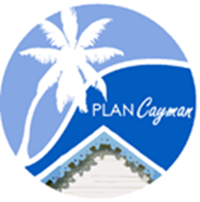 Cayman Islands GovernmentDepartment of PlanningThird-Party Plan Review Conflict of Interest Affidavit I,	hereby swear/affirm and declare that I: will exercise unprejudiced and unbiased judgment and conduct when performing all services; will adhere to the conflicts of interest provisions of the Third-Party Plan Review Program. will not offer nor make any payment or gift to any public official, private client, or industry representative with the intent of influencing that person’s judgment or decision in connection with Plan Review Services offered. SignatureI HEREBY CERTIFY that the above-named Person appeared and sworn before me on the          day of                              20       and being identified by                               (or is known to me), that the information provided in this document is true and correct.Signature of Justice of the Peace/Notary Public 